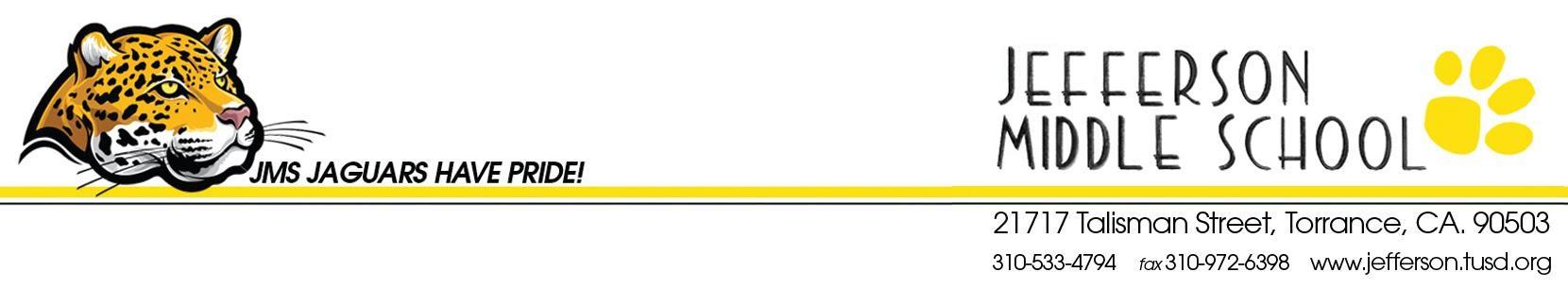 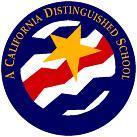 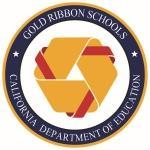 August, 2019Dear Parents and Families,	This spring we are excited to present a field trip for the 8th grade class at Jefferson Middle School.  In an effort to create a quality learning experience for our students, a field trip to The Museum of Tolerance is being planned for June.  This trip will enable students to conceptualize and experience firsthand the need for tolerance throughout the world.  Students will also learn about human rights abuses currently being perpetrated and ones of the past.  This is an excellent field trip that supplements the 8th grade curriculum in a very meaningful manner.The cost of this unique opportunity is more than our district/school can subsidize.  A ticket for entry is $20.00 per person and does not include the cost of transportation. While our generous PTSA is covering the transportation costs, we will not be receiving any other school funds for this field trip.  Every student will attend the field trip but we are asking they pay their entrance fee.  In order to make this a reality for our students it is necessary to raise enough funds to cover the entrance fees.  If you are able to give more than $20.00 it would be greatly appreciated to help cover costs of students that are not able to pay.  Please fill out the attached form and return with your student’s registration packet. Please note that no student will be excluded from the field trip based on ability to pay. We collect the money early because we must pay the museum in advance in full to keep our reservation.Thank you for your continued support of our educational community and your vested interest in the quality of education we strive to provide.Sincerely,8th Grade Teachers and Administrators********************************************************************************************************8th Grade Museum of Tolerance Permission Slip and Donation LetterStudent Name  _____________________________   Amount included  $ _____________  Payment type:  CK (payable to JMS) / CashSignature of parent/guardian:______________________________________ 